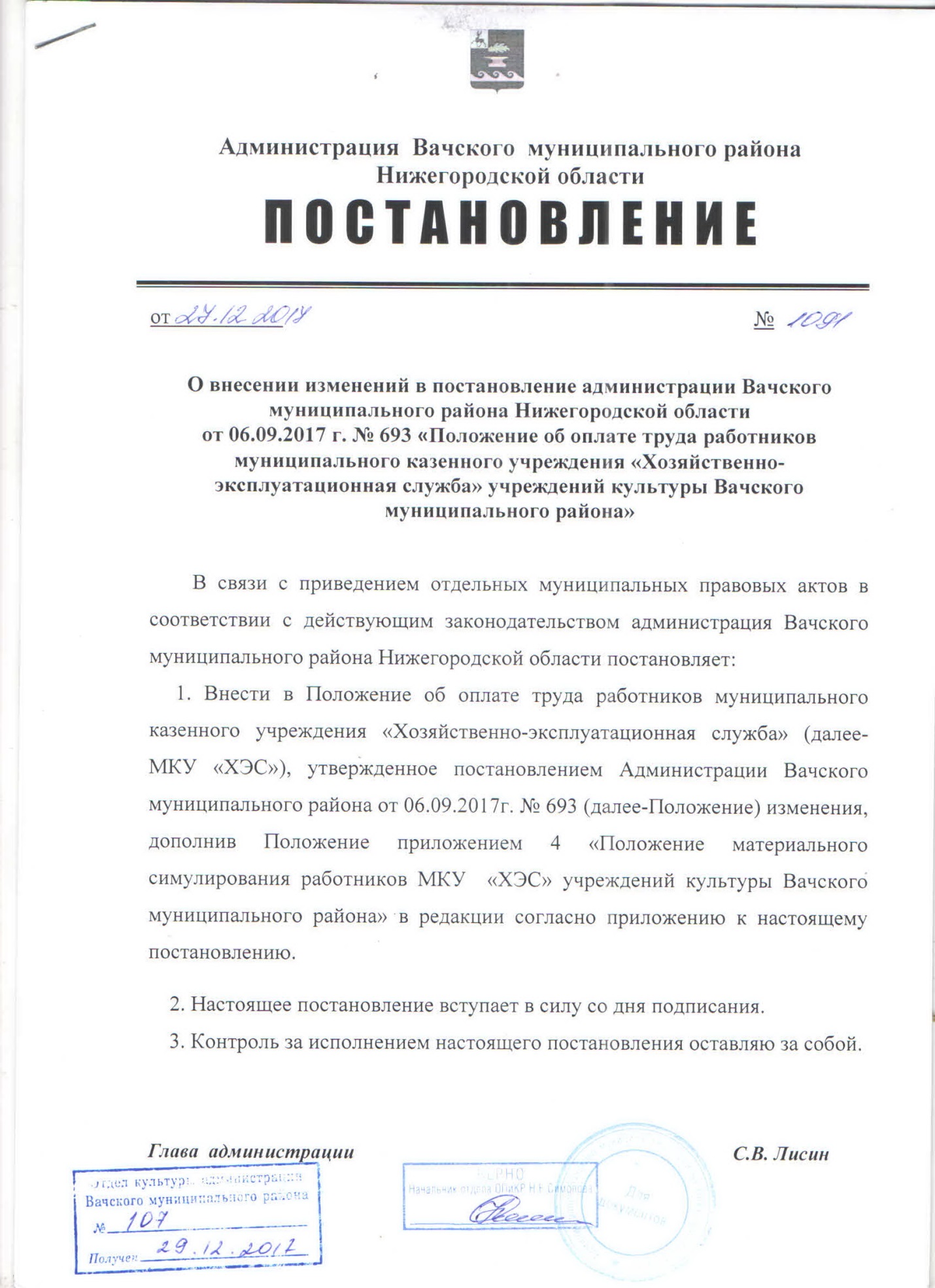 Приложениеутверждено Постановлением                                                                                                                                                                                              администрации Вачскогомуниципального районаНижегородской области                                                                                                                                                                                               от  27.12.2017 г.   № 1091         Приложение 4 к Положению  об оплате трудаработников МКУ «ХЭС» ПОЛОЖЕНИЕматериального симулирования работников муниципального казенного учреждения «Хозяйственно-эксплуатационная служба» учреждений культуры Вачского муниципального района 1. Настоящее  положение   о   распределении   стимулирующей  части фонда оплаты труда работников муниципального казенного учреждения «Хозяйственно-эксплуатационная служба» (далее - Положение)  разработано  в  целях   повышения   качества   и   результативности   трудовой деятельности   работников   (далее - работники учреждения). 2.  Положение  устанавливает общий порядок и  критерии формирования  выплат стимулирующего характера  работникам (далее-выплаты стимулирующего характера).  3.  Положение  о стимулировании  труда  работников  учреждения  принимается   в соответствии  с процедурой  принятия коллективного договора, локальных  актов,  предусмотренных Уставом  учреждения,  с учётом  мнения  представительного   органа  работников. 4. Стимулирующая часть фонда оплаты труда формируется в пределах бюджетных ассигнований на оплату труда работников учреждений, направленных учреждением на вышеуказанные цели.5. Руководитель учреждения вправе направить  на  увеличение стимулирующей  части  фонда  оплаты  труда денежные  средства    экономии   по фонду  оплаты  за   месяцы,  предшествующие периоду  установления  стимулирующих  выплат,  средства,  высвободившиеся  в результате оптимизации штата  учреждения.  6. Правовым основанием  разработки  данного   Положения   является  Трудовой  кодекс Российской Федерации,    постановление Правительства Нижегородской области от 23.07.2008 № 296  «Об отраслевой системе оплаты труда работников государственных бюджетных, автономных и казенных учреждений Нижегородской области» и другие нормативные правовые акты.7. Настоящее Положение определяет  перечень, условия осуществления и размеры выплат стимулирующего характера.8. Порядок,  распределения  стимулирующей  части  фонда  оплаты  труда  учреждения.8.1. Выплаты стимулирующего характера   включают в себя:- выплаты за  интенсивность  и высокие результаты работы;- выплаты за качество выполняемых работ;- выплаты за  стаж непрерывной работы, выслугу лет;- премиальные выплаты по итогам работы.8.2. Выплаты стимулирующего характера за интенсивность и высокие  результаты работы  предполагают  поощрение  работника за  участие в течение рассматриваемого периода в выполнении важных и срочных работ, мероприятий ; за особый режим работы; за организацию и проведение мероприятий, направленных на повышение авторитета и имиджа учреждения среди населения.  8.2.1. Критерии оценки эффективности труда работников МКУ «ХЭС»:8.2.2. Критерии, понижающие уровень стимулирования работников МКУ «ХЭС»:8.3. Выплаты стимулирующего  характера за качество выполняемых работ предполагают  поощрение  работника за успешное и добросовестное исполнение работником своих должностных обязанностей; за инициативу, творчество и применение в работе современных форм, методов и содержания организации труда; за качественную подготовку и проведение мероприятий, связанных с уставной деятельностью учреждения.  8.4. Премиальные выплаты по итогам работы выплачиваются за месяц, квартал, в связи с юбилейными датами и праздничными датами при условии исполнения работником своих должностных обязанностей, с учетом личного вклада работника и являются формой поощрения работника за качественную подготовку и проведение конкретного мероприятия (важной для учреждения работы), за выполнение работ, связанных с обеспечением безаварийного, бесперебойного функционирования инженерных и эксплуатационных систем жизнеобеспечения учреждения и другое.8.5. Распределение  средств  стимулирующей  части фонда оплаты  труда  работников учреждений  по  видам и формам  материального  стимулирования  работников  производится  руководителем  учреждения культуры Вачского муниципального района, в соответствии с  положением об  оплате  труда,  утверждённой  в данном  учреждении.8.6.  Выплаты стимулирующего характера к должностному окладу (ставке заработной платы) работника  учреждения, устанавливаются  приказом руководителя  учреждения  в денежной сумме на период,  предусмотренный положением об оплате  труда в данном  учреждении. Размеры выплат стимулирующего характера работников максимальными размерами не ограничиваются и определяются в зависимости от качества и объема работ, выполняемых ими.8.7. Использование  условий и показателей деятельности работников   учреждения, не связанной с производственными  показателями, для определения размера  выплат стимулирующего характера  за качество и результативность труда, не допускается.8.8. В учреждениях, могут использоваться стимулирующие выплаты работникам за личные и коллективные результаты деятельности. 9. Стимулирование  труда  руководителя  учреждения.9.1. Порядок, сроки и основания  для стимулирующих выплат  руководителям учреждений определяются отделом культуры администрации Вачского муниципального района. Выплаты стимулирующего характера руководителя учреждения предназначены для повышения  эффективности  деятельности  учреждения, усиления заинтересованности руководителя в  качественном  выполнения своих должностных обязанностей.Приложение  к Положениюматериального стимулированияработников МКУ «ХЭС»Оценочный лист результативности и качества деятельностиУборщика служебных помещений ФИО:______________________________________________________ВСЕГО БАЛЛОВ: __________________С оценочным листом ознакомлен (а):«_____»_____________20____г. ________________/_________________Оценочный лист результативности и качества деятельностиРабочего по комплексному обслуживанию и ремонту зданияФИО:______________________________________________________ВСЕГО БАЛЛОВ: __________________С оценочным листом ознакомлен (а):«_____»_____________20____г. ________________/_________________Оценочный лист результативности и качества деятельностиЗаведующего хозяйствомФИО:______________________________________________________ВСЕГО БАЛЛОВ: __________________С оценочным листом ознакомлен (а):«_____»_____________20____г. ________________/_________________Оценочный лист результативности и качества деятельностиИстопникаФИО:______________________________________________________ВСЕГО БАЛЛОВ: __________________С оценочным листом ознакомлен (а):«_____»_____________20____г. ________________/_________________Оценочный лист результативности и качества деятельностиСторожаФИО:______________________________________________________ВСЕГО БАЛЛОВ: __________________С оценочным листом ознакомлен (а):«_____»_____________20____г. ________________/______________________________№Заведующий хозяйствомМакс. балл№Заведующий хозяйствомМакс. балл1Обеспечение санитарно-гигиенических условий в помещениях учреждения.1-32Обеспечение выполнения требований пожарной и электробезопасности.1-33Обеспечение сохранности и рационального использования материальных ценностей.1-34Высокое качество подготовки и организации текущих и капитальных ремонтных работ.1-35Осуществление контроля за работой обслуживающего персонала.1-36Отсутствие нарушений трудовой дисциплины.1-37Выполнение правил и норм техники безопасности и охраны труда.1-38Своевременное и качественное ведение документации.1-39Личный вклад в усовершенствование материально-технического состояния учреждения.1-3*№ИстопникМакс. балл№ИстопникМакс. балл1Содержание закрепленной территории  в соответствии с нормами СанПИН.22Увеличение объёма работ.33Активное участие  в ремонтных работах и благоустройстве территории.34Выполнение дополнительных видов работ, не входящих в круг прямых обязанностей.1-20 *№Рабочий по комплексному обслуживанию и ремонту зданияМакс. балл№Рабочий по комплексному обслуживанию и ремонту зданияМакс. балл1Отсутствие замечаний по техническому состоянию закрепленных за ним объектов и других вверенных материальных средств.1-22Своевременное выполнение текущего ремонта закрепленных за ним объектов и имущества или подача заявки руководству. 1-33Произведение уборки и поддержания надлежащего санитарного состояния  закрепленных за ним объектов1-34Выполнение текущих ремонтных работ и технического обслуживания систем водоснабжения, канализации и другого оборудования1-35Произведение систематического осмотра технического состояния  здания, оборудования, механизмов и т.д.1-26Выполнение дополнительных видов работ, не входящих в круг  прямых обязанностей.1-3*№Слесарь-электрик по ремонту оборудованияМакс. балл№Слесарь-электрик по ремонту оборудованияМакс. балл1Осуществление электротехнических работ1-32Ремонт электроосвещения с применением ручных приспособлений и инструментов1-33Соединение деталей и узлов, электроприборов по простым электромонтажным схемам1-34Установка соединительных муфт, тройников и коробок 1-35Выполнение дополнительных видов работ, не входящих в круг их прямых обязанностей.1-3*№Уборщик служебных помещенийМакс. балл№Уборщик служебных помещенийМакс. балл1Содержание закрепленной территории  в соответствии с нормами СанПИН, ежедневная качественная уборка территории.12Увеличение объёма работ.1-33Активное участие  в ремонтных работах и благоустройстве территории.24Проведение генеральных уборок помещений 1 раз в месяц.25Выполнение дополнительных видов работ, не входящих в круг их прямых обязанностей.1-3*№СторожМакс. балл№СторожМакс. балл1Своевременное оповещение директора о выявленных нарушениях на территории объекта22Содержание помещения вахты в надлежащем санитарном состоянии.13Приём и сдача дежурства с соответствующей записью в журнале.14Контроль выноса имущества с соответствующей записью в журнале.15Дежурство сверх нормы рабочего времени в случае отсутствия сменяющего.1-36Посезонная уборка территории.27Участие в ремонтных работах помещений и благоустройстве территории.38Выполнение дополнительных видов работ, не входящих в круг их прямых обязанностей1-3*№п/пКритерии, понижающие уровень стимулированияБалл1Грубое, некорректное поведение с представителями администрации, коллегами, посетителями-22Невыполнение своих должностных обязанностей и распоряжений руководства-23Нарушение правил внутреннего трудового распорядка, пожарной безопасности, охраны труда, техники безопасности-24Обоснованные жалобы на работу сотрудника-2№ п/пКритерии результативности и качества деятельностиОценочный баллОценочный баллМакс. балл№ п/пКритерии результативности и качества деятельностиРаботникаЭкспертаМакс. балл1Содержание закрепленной территории  в соответствии с нормами СанПИН, ежедневная качественная уборка территории12Увеличение объёма работ1-33Активное участие  в ремонтных работах и благоустройстве территории24Проведение генеральных уборок помещений 1 раз в месяц 25Выполнение дополнительных видов работ, не входящих в круг их прямых обязанностей1-3ИТОГО баллов:№ п/пКритерии, понижающие уровень стимулированияОценочный баллОценочный баллБалл№ п/пКритерии, понижающие уровень стимулированияРаботникаЭкспертаБалл1.Грубое, некорректное поведение с представителями администрации, персоналом, посетителями-22.Невыполнение своих должностных обязанностей и распоряжений руководства-23.Нарушение правил внутреннего трудового распорядка, пожарной безопасности, охраны труда, техники безопасности-24.Обоснованные жалобы на работу сотрудника-2ИТОГО баллов:№ п/пКритерии результативности и качества деятельностиОценочный баллОценочный баллМакс. балл№ п/пКритерии результативности и качества деятельностиРаботникаЭкспертаМакс. балл1Отсутствие замечаний по техническому состоянию закрепленных за ним объектов и других вверенных материальных средств1-22Своевременное выполнение текущего ремонта закрепленных за ним объектов и имущества или подача заявки руководству1-33Произведение уборки и поддержания надлежащего санитарного состояния  закрепленных за ним объектов1-34Выполнение текущих ремонтных работ и технического обслуживания систем водоснабжения, канализации и другого оборудования1-35Произведение систематического осмотра технического состояния  здания, оборудования, механизмов и т.д.1-26Выполнение дополнительных видов работ, не входящих в круг  прямых обязанностей1-3ИТОГО баллов:№ п/пКритерии, понижающие уровень стимулированияОценочный баллОценочный баллБалл№ п/пКритерии, понижающие уровень стимулированияРаботникаЭкспертаБалл1.Грубое, некорректное поведение с представителями администрации, персоналом, посетителями-22.Невыполнение своих должностных обязанностей и распоряжений руководства-23.Нарушение правил внутреннего трудового распорядка, пожарной безопасности, охраны труда, техники безопасности-24.Обоснованные жалобы на работу сотрудника-2ИТОГО баллов:№ п/пКритерии результативности и качества деятельностиОценочный баллОценочный баллМакс. балл№ п/пКритерии результативности и качества деятельностиРаботникаЭкспертаМакс. балл1Обеспечение санитарно-гигиенических условий в помещениях учреждения1-32Обеспечение выполнения требований пожарной и электробезопасности1-33Обеспечение сохранности и рационального использования материальных ценностей1-34Высокое качество подготовки и организации текущих и капитальных ремонтных работ 1-35Осуществление контроля за работой обслуживающего персонала1-36Отсутствие нарушений трудовой дисциплины1-37Выполнение правил и норм техники безопасности и охраны труда1-38Своевременное и качественное ведение документации1-39Личный вклад в усовершенствование материально-технического состояния учреждения1-3ИТОГО баллов:№ п/пКритерии, понижающие уровень стимулированияОценочный баллОценочный баллБалл№ п/пКритерии, понижающие уровень стимулированияРаботникаЭкспертаБалл1.Грубое, некорректное поведение с представителями администрации, персоналом, посетителями-22.Невыполнение своих должностных обязанностей и распоряжений руководства-23.Нарушение правил внутреннего трудового распорядка, пожарной безопасности, охраны труда, техники безопасности-24.Обоснованные жалобы на работу сотрудника-2ИТОГО баллов:№ п/пКритерии результативности и качества деятельностиОценочный баллОценочный баллМакс. балл№ п/пКритерии результативности и качества деятельностиРаботникаЭкспертаМакс. балл1Содержание закрепленной территории  в соответствии с нормами СанПИН22Увеличение объёма работ33Активное участие  в ремонтных работах и благоустройстве территории34Выполнение дополнительных видов работ, не входящих в круг прямых обязанностей1-20ИТОГО баллов:№ п/пКритерии, понижающие уровень стимулированияОценочный баллОценочный баллБалл№ п/пКритерии, понижающие уровень стимулированияРаботникаЭкспертаБалл1.Грубое, некорректное поведение с представителями администрации, персоналом, посетителями-22.Невыполнение своих должностных обязанностей и распоряжений руководства-23.Нарушение правил внутреннего трудового распорядка, пожарной безопасности, охраны труда, техники безопасности-24.Обоснованные жалобы на работу сотрудника-2ИТОГО баллов:№ п/пКритерии результативности и качества деятельностиОценочный баллОценочный баллМакс. балл№ п/пКритерии результативности и качества деятельностиРаботникаЭкспертаМакс. балл1Своевременное оповещение директора о выявленных нарушениях на территории объекта22Содержание помещения вахты в надлежащем санитарном состоянии13Приём и сдача дежурства с соответствующей записью в журнале14Контроль выноса имущества с соответствующей записью в журнале15Дежурство сверх нормы рабочего времени в случае отсутствия сменяющего26Посезонная уборка территории37Участие в ремонтных работах помещений и благоустройстве территории38Выполнение дополнительных видов работ, не входящих в круг их прямых обязанностей1-3ИТОГО баллов:№ п/пКритерии, понижающие уровень стимулированияОценочный баллОценочный баллБалл№ п/пКритерии, понижающие уровень стимулированияРаботникаЭкспертаБалл1.Грубое, некорректное поведение с представителями администрации, персоналом, посетителями-22.Невыполнение своих должностных обязанностей и распоряжений руководства-23.Нарушение правил внутреннего трудового распорядка, пожарной безопасности, охраны труда, техники безопасности-24.Обоснованные жалобы на работу сотрудника-2ИТОГО баллов: